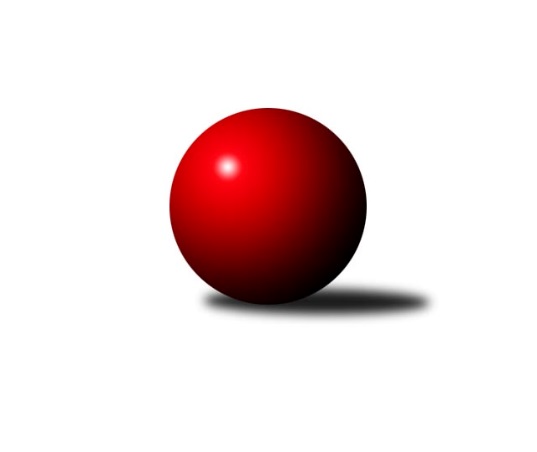 Č.17Ročník 2012/2013	2.3.2013Nejlepšího výkonu v tomto kole: 3354 dosáhlo družstvo: TJ Dynamo Liberec 3.KLM B 2012/2013Výsledky 17. kolaSouhrnný přehled výsledků:TJ Lokomotiva Trutnov 	- TJ Červený Kostelec 	4:4	3232:3222	11.0:13.0	2.3.TJ Dynamo Liberec 	- KK Hvězda Trnovany B	7:1	3354:3151	16.0:8.0	2.3.TJ Start Rychnov nad Kněžnou 	- SKK Náchod B	5:3	3318:3304	11.0:13.0	2.3.SKK Jičín B	- Spartak Rokytnice nad Jizerou 	5:3	3143:3126	14.0:10.0	2.3.KK Akuma Kosmonosy 	- SK PLASTON Šluknov  	4:4	3235:3167	12.0:12.0	2.3.TJ Lokomotiva Ústí nad Labem 	- TJ Neratovice 	6:2	3131:2905	12.0:12.0	2.3.Tabulka družstev:	1.	TJ Červený Kostelec	17	13	1	3	83.5 : 52.5 	219.0 : 189.0 	 3224	27	2.	SKK Jičín B	17	12	0	5	86.0 : 50.0 	227.0 : 181.0 	 3167	24	3.	TJ Lokomotiva Ústí nad Labem	17	11	1	5	76.0 : 60.0 	217.5 : 190.5 	 3170	23	4.	TJ Dynamo Liberec	17	10	2	5	80.5 : 55.5 	212.5 : 195.5 	 3234	22	5.	TJ Start Rychnov nad Kněžnou	17	11	0	6	78.0 : 58.0 	199.5 : 208.5 	 3169	22	6.	KK Akuma Kosmonosy	17	9	2	6	76.5 : 59.5 	224.0 : 184.0 	 3247	20	7.	Spartak Rokytnice nad Jizerou	17	7	1	9	62.0 : 74.0 	189.0 : 219.0 	 3165	15	8.	TJ Neratovice	17	6	1	10	58.0 : 78.0 	198.0 : 210.0 	 3119	13	9.	SKK Náchod B	17	6	0	11	57.0 : 79.0 	192.0 : 216.0 	 3191	12	10.	SK PLASTON Šluknov 	17	4	1	12	54.0 : 82.0 	199.5 : 208.5 	 3158	9	11.	KK Hvězda Trnovany B	17	4	1	12	51.5 : 84.5 	179.0 : 229.0 	 3134	9	12.	TJ Lokomotiva Trutnov	17	2	4	11	53.0 : 83.0 	191.0 : 217.0 	 3169	8Podrobné výsledky kola:	 TJ Lokomotiva Trutnov 	3232	4:4	3222	TJ Červený Kostelec 	Michal Vlček	129 	 138 	 145 	140	552 	 3:1 	 523 	 136	136 	 123	128	Pavel Novák	Jiří Červinka	129 	 145 	 144 	124	542 	 1:3 	 562 	 145	137 	 149	131	Aleš Nedomlel	Miroslav Kužel	126 	 154 	 121 	147	548 	 1:3 	 544 	 134	128 	 131	151	Lukáš Janko	Zdeněk Khol	125 	 121 	 132 	127	505 	 2:2 	 511 	 134	115 	 128	134	Ondřej Mrkos	Tomáš Ryšavý	142 	 138 	 127 	156	563 	 3:1 	 533 	 135	137 	 128	133	Martin Mýl	Karel Kratochvíl	137 	 141 	 123 	121	522 	 1:3 	 549 	 147	133 	 135	134	Jan Adamůrozhodčí: Nejlepší výkon utkání: 563 - Tomáš Ryšavý	 TJ Dynamo Liberec 	3354	7:1	3151	KK Hvězda Trnovany B	Dušan Jína	123 	 142 	 133 	133	531 	 1:3 	 556 	 144	128 	 135	149	Radek Kandl	Vojtěch Pecina	123 	 160 	 135 	155	573 	 3:1 	 551 	 140	138 	 129	144	Jan Bergerhof	Roman Žežulka	152 	 152 	 129 	147	580 	 3:1 	 530 	 126	128 	 116	160	Petr Fabian	Josef Zejda ml.	145 	 135 	 147 	132	559 	 4:0 	 447 	 110	116 	 109	112	Martin Bergerhof *1	Ladislav ml. Wajsar ml.	132 	 134 	 119 	142	527 	 2:2 	 509 	 133	133 	 129	114	Vratislav Kubita	Zdeňek Pecina st.	144 	 136 	 149 	155	584 	 3:1 	 558 	 142	143 	 124	149	Bohumil Navrátilrozhodčí: střídání: *1 od 43. hodu Ondřej KoblihNejlepší výkon utkání: 584 - Zdeňek Pecina st.	 TJ Start Rychnov nad Kněžnou 	3318	5:3	3304	SKK Náchod B	Miroslav Hanzlík	149 	 149 	 118 	139	555 	 2:2 	 536 	 144	121 	 128	143	Aleš Tichý	Dalibor Ksandr	140 	 145 	 138 	135	558 	 1:3 	 589 	 152	130 	 157	150	Miloš Hofman	Jakub Seniura *1	160 	 152 	 112 	112	536 	 2:2 	 529 	 139	137 	 125	128	Tomáš Majer	Vojtěch Šípek	142 	 131 	 143 	129	545 	 1:3 	 561 	 124	137 	 159	141	Jan Horn	Radek Jung	153 	 138 	 120 	149	560 	 3:1 	 523 	 114	125 	 162	122	Milan Gajdoš	Martin Čihák	155 	 134 	 132 	143	564 	 2:2 	 566 	 162	147 	 121	136	Miloš Voleskýrozhodčí: střídání: *1 od 91. hodu Pavel DušánekNejlepší výkon utkání: 589 - Miloš Hofman	 SKK Jičín B	3143	5:3	3126	Spartak Rokytnice nad Jizerou 	Jan Bína	148 	 117 	 138 	116	519 	 2:2 	 542 	 144	134 	 129	135	Slavomír ml. Trepera	Pavel Louda	125 	 113 	 148 	140	526 	 3:1 	 491 	 135	105 	 125	126	Jan Mařas	Vladimír Pavlata	130 	 136 	 140 	114	520 	 2.5:1.5 	 521 	 130	128 	 127	136	Petr Janouch	Agaton Plaňanský st.	136 	 133 	 141 	119	529 	 3:1 	 509 	 133	121 	 135	120	Petr Mařas	Jaroslav Kříž	135 	 138 	 121 	139	533 	 1.5:2.5 	 543 	 124	149 	 131	139	Jiří ml. Drábek	Vladimír Řehák	118 	 129 	 152 	117	516 	 2:2 	 520 	 124	123 	 133	140	Zdeněk ml. Novotný st.rozhodčí: Nejlepší výkon utkání: 543 - Jiří ml. Drábek	 KK Akuma Kosmonosy 	3235	4:4	3167	SK PLASTON Šluknov  	Tomáš Bajtalon	120 	 128 	 144 	125	517 	 2:2 	 521 	 157	124 	 108	132	Jan Sklenář	Petr Novák	168 	 145 	 144 	135	592 	 3:1 	 501 	 117	130 	 114	140	Jan Koldan	Jaroslav Doškář	114 	 138 	 122 	117	491 	 1:3 	 510 	 128	121 	 139	122	Radek Marušák	Věroslav Řípa	143 	 157 	 128 	144	572 	 3:1 	 537 	 133	137 	 146	121	René Hemerka	Luboš Beneš	132 	 138 	 124 	151	545 	 2:2 	 553 	 128	145 	 152	128	Petr Vajnar	Pavel Říha	124 	 129 	 137 	128	518 	 1:3 	 545 	 128	148 	 129	140	Josef Rubanickýrozhodčí: Nejlepší výkon utkání: 592 - Petr Novák	 TJ Lokomotiva Ústí nad Labem 	3131	6:2	2905	TJ Neratovice 	Miroslav Wedlich	125 	 126 	 118 	137	506 	 2:2 	 503 	 111	127 	 135	130	Miroslav Burock	Martin st. Zahálka st.	129 	 155 	 144 	122	550 	 2:2 	 548 	 143	144 	 122	139	Jan Kvapil	Josef Holub	163 	 137 	 131 	155	586 	 4:0 	 342 	 138	114 	 90	0	Petr Božka *1	Jiří Šípek	127 	 124 	 135 	120	506 	 3:1 	 468 	 110	104 	 122	132	Jan Kozák *2	Josef Rohlena	121 	 136 	 128 	121	506 	 0:4 	 539 	 128	144 	 140	127	Luděk Uher	Ladislav Šourek	125 	 110 	 117 	125	477 	 1:3 	 505 	 130	138 	 121	116	Dušan Plocekrozhodčí: střídání: *1 od 86. hodu Josef Nikdo, *2 od 36. hodu Petr VacekNejlepší výkon utkání: 586 - Josef HolubPořadí jednotlivců:	jméno hráče	družstvo	celkem	plné	dorážka	chyby	poměr kuž.	Maximum	1.	Luboš Beneš 	KK Akuma Kosmonosy 	562.11	367.2	194.9	1.7	7/7	(606)	2.	Věroslav Řípa 	KK Akuma Kosmonosy 	553.00	361.3	191.7	3.3	7/7	(593)	3.	Pavel Louda 	SKK Jičín B	551.79	366.5	185.3	3.0	6/7	(621)	4.	Jan Horn 	SKK Náchod B	551.59	363.0	188.6	1.5	7/7	(599)	5.	Tomáš Ryšavý 	TJ Lokomotiva Trutnov 	549.76	367.0	182.7	2.7	7/7	(628)	6.	Vojtěch Pecina 	TJ Dynamo Liberec 	548.66	364.2	184.5	2.8	7/8	(590)	7.	Josef Rubanický 	SK PLASTON Šluknov  	548.61	363.5	185.1	3.2	8/8	(581)	8.	Dalibor Ksandr 	TJ Start Rychnov nad Kněžnou 	548.32	363.6	184.7	2.6	6/7	(604)	9.	Jan Adamů 	TJ Červený Kostelec 	547.89	367.0	180.9	4.9	6/7	(582)	10.	Jan Kvapil 	TJ Neratovice 	547.58	355.6	192.0	2.9	6/7	(561)	11.	Zdeňek Pecina  st.	TJ Dynamo Liberec 	546.97	363.9	183.0	4.1	8/8	(614)	12.	Martin Vrbata 	TJ Lokomotiva Ústí nad Labem 	546.23	358.8	187.4	3.2	7/7	(600)	13.	Aleš Nedomlel 	TJ Červený Kostelec 	544.59	369.7	174.9	4.1	7/7	(593)	14.	Martin Mýl 	TJ Červený Kostelec 	544.06	362.8	181.3	3.3	6/7	(582)	15.	Aleš Tichý 	SKK Náchod B	543.31	363.4	179.9	4.1	7/7	(577)	16.	Pavel Novák 	TJ Červený Kostelec 	542.60	363.5	179.1	3.8	5/7	(574)	17.	Martin Bergerhof 	KK Hvězda Trnovany B	542.44	359.8	182.7	4.0	6/8	(585)	18.	Martin Čihák 	TJ Start Rychnov nad Kněžnou 	541.91	360.6	181.3	2.9	6/7	(619)	19.	Petr Vajnar 	SK PLASTON Šluknov  	539.03	356.5	182.5	3.1	8/8	(588)	20.	Tomáš Bajtalon 	KK Akuma Kosmonosy 	538.77	360.6	178.1	3.8	6/7	(564)	21.	Josef Holub 	TJ Lokomotiva Ústí nad Labem 	537.94	360.4	177.5	3.0	7/7	(586)	22.	Bohumil Navrátil 	KK Hvězda Trnovany B	537.41	353.7	183.7	3.5	7/8	(575)	23.	Pavel Říha 	KK Akuma Kosmonosy 	537.36	353.2	184.1	2.6	5/7	(590)	24.	Zdeněk ml. Novotný  st.	Spartak Rokytnice nad Jizerou 	537.28	355.8	181.4	3.7	7/7	(600)	25.	Josef Zejda  ml.	TJ Dynamo Liberec 	537.19	358.7	178.5	3.2	8/8	(591)	26.	Radek Tajč 	KK Akuma Kosmonosy 	536.73	354.3	182.5	3.9	6/7	(553)	27.	Radek Jung 	TJ Start Rychnov nad Kněžnou 	536.53	358.7	177.8	4.1	7/7	(601)	28.	Jaroslav Jeníček 	TJ Lokomotiva Trutnov 	535.53	357.9	177.6	5.2	6/7	(578)	29.	Slavomír ml. Trepera 	Spartak Rokytnice nad Jizerou 	533.82	353.9	180.0	3.2	7/7	(573)	30.	Dušan Plocek 	TJ Neratovice 	533.36	353.5	179.9	3.3	7/7	(597)	31.	Ondřej Mrkos 	TJ Červený Kostelec 	531.41	363.0	168.4	4.8	7/7	(589)	32.	Petr Janouch 	Spartak Rokytnice nad Jizerou 	531.26	363.8	167.5	6.8	6/7	(609)	33.	Miroslav Hanzlík 	TJ Start Rychnov nad Kněžnou 	530.88	350.7	180.2	4.9	7/7	(593)	34.	Roman Žežulka 	TJ Dynamo Liberec 	530.36	357.2	173.2	3.6	8/8	(586)	35.	Petr Novák 	KK Akuma Kosmonosy 	530.11	354.4	175.8	4.0	7/7	(592)	36.	Jaroslav Doškář 	KK Akuma Kosmonosy 	528.88	356.7	172.2	4.0	7/7	(557)	37.	Tomáš Majer 	SKK Náchod B	528.16	356.1	172.0	5.5	7/7	(573)	38.	Luděk Uher 	TJ Neratovice 	528.14	349.6	178.6	3.6	6/7	(572)	39.	Karel Kratochvíl 	TJ Lokomotiva Trutnov 	527.70	358.6	169.1	4.4	7/7	(569)	40.	Vladimír Řehák 	SKK Jičín B	526.93	344.2	182.8	3.4	6/7	(572)	41.	Petr Kubita 	KK Hvězda Trnovany B	526.81	354.6	172.2	4.7	6/8	(565)	42.	Petr Fabian 	KK Hvězda Trnovany B	526.67	350.8	175.9	6.0	6/8	(563)	43.	Jan Bergerhof 	KK Hvězda Trnovany B	525.02	350.3	174.8	4.9	7/8	(563)	44.	Vojtěch Šípek 	TJ Start Rychnov nad Kněžnou 	524.36	355.2	169.2	4.7	7/7	(636)	45.	Petr Božka 	TJ Neratovice 	523.97	356.6	167.4	4.0	5/7	(577)	46.	Radek Kandl 	KK Hvězda Trnovany B	523.74	348.2	175.5	5.3	6/8	(556)	47.	Miroslav Kužel 	TJ Lokomotiva Trutnov 	523.72	351.8	171.9	5.2	7/7	(575)	48.	Miloš Voleský 	SKK Náchod B	523.63	356.8	166.8	5.6	7/7	(575)	49.	Martin st. Zahálka  st.	TJ Lokomotiva Ústí nad Labem 	523.57	349.5	174.1	4.1	6/7	(591)	50.	Vladimír Pavlata 	SKK Jičín B	522.89	360.2	162.7	6.9	7/7	(567)	51.	Radek Marušák 	SK PLASTON Šluknov  	522.77	351.3	171.5	4.4	7/8	(551)	52.	Antonín Kotrla 	SK PLASTON Šluknov  	522.21	355.7	166.5	5.6	7/8	(577)	53.	Jiří Šípek 	TJ Lokomotiva Ústí nad Labem 	522.01	362.5	159.5	6.3	7/7	(571)	54.	Tomáš Adamů 	SKK Náchod B	521.64	350.0	171.6	3.8	6/7	(558)	55.	Jaroslav Kříž 	SKK Jičín B	521.50	358.7	162.9	6.0	5/7	(548)	56.	Jiří Červinka 	TJ Lokomotiva Trutnov 	521.22	349.9	171.3	4.6	6/7	(571)	57.	Miroslav Burock 	TJ Neratovice 	521.21	348.7	172.6	4.1	7/7	(566)	58.	Michal Vlček 	TJ Lokomotiva Trutnov 	520.00	353.1	166.9	5.3	7/7	(575)	59.	Josef Rohlena 	TJ Lokomotiva Ústí nad Labem 	519.46	345.8	173.6	3.0	6/7	(546)	60.	Petr Mařas 	Spartak Rokytnice nad Jizerou 	519.27	346.7	172.6	3.5	7/7	(572)	61.	Lukáš Janko 	TJ Červený Kostelec 	519.22	354.3	164.9	5.3	6/7	(561)	62.	Agaton Plaňanský  st.	SKK Jičín B	518.97	347.2	171.8	6.1	5/7	(558)	63.	Jan Kozák 	TJ Neratovice 	515.47	350.3	165.2	4.3	5/7	(568)	64.	Jan Koldan 	SK PLASTON Šluknov  	514.89	357.2	157.7	6.4	8/8	(566)	65.	Petr Vacek 	TJ Neratovice 	511.60	348.4	163.2	7.8	5/7	(539)	66.	Jiří Kapucián 	SKK Jičín B	511.33	344.7	166.7	4.9	5/7	(541)	67.	Jan Sklenář 	SK PLASTON Šluknov  	510.99	353.5	157.5	6.1	7/8	(542)	68.	Jakub Seniura 	TJ Start Rychnov nad Kněžnou 	510.36	350.6	159.7	7.3	6/7	(576)	69.	Vratislav Kubita 	KK Hvězda Trnovany B	509.76	349.3	160.4	4.7	7/8	(541)		Lukáš Jireš 	TJ Dynamo Liberec 	582.50	373.5	209.0	1.5	2/8	(609)		Jan Bína 	SKK Jičín B	566.44	373.6	192.9	2.1	3/7	(582)		Pavel Dušánek 	TJ Start Rychnov nad Kněžnou 	566.00	366.0	200.0	4.5	1/7	(573)		Ladislav ml. Wajsar  ml.	TJ Dynamo Liberec 	553.75	358.2	195.6	2.6	4/8	(591)		Miloš Veigl 	TJ Lokomotiva Trutnov 	546.00	373.0	173.0	9.0	1/7	(546)		Jiří ml. Drábek 	Spartak Rokytnice nad Jizerou 	545.13	358.6	186.5	1.8	4/7	(585)		Jan Holanec  ml.	TJ Dynamo Liberec 	544.00	367.0	177.0	4.5	2/8	(565)		Jakub Stejskal 	Spartak Rokytnice nad Jizerou 	540.77	357.0	183.8	1.9	4/7	(575)		Miloš Hofman 	SKK Náchod B	540.00	357.0	183.0	2.0	2/7	(589)		Radek Jalovecký 	TJ Lokomotiva Ústí nad Labem 	538.57	357.8	180.8	4.5	4/7	(576)		Pavel Kříž 	SKK Jičín B	535.08	353.7	181.4	2.0	4/7	(557)		Dušan Jína 	TJ Dynamo Liberec 	533.40	361.9	171.5	3.7	5/8	(589)		Štěpán Schuster 	TJ Červený Kostelec 	531.68	349.3	182.4	3.8	4/7	(571)		Ladislav Šourek 	TJ Lokomotiva Ústí nad Labem 	529.80	361.4	168.4	7.8	4/7	(561)		Ladislav st. Wajsar  st.	TJ Dynamo Liberec 	528.00	363.5	164.5	3.8	5/8	(556)		Vladimír Huml 	TJ Neratovice 	527.50	355.0	172.5	5.0	2/7	(548)		Jiří Pácha 	TJ Start Rychnov nad Kněžnou 	527.00	379.0	148.0	7.0	1/7	(527)		Roman Bureš 	SKK Jičín B	526.50	354.3	172.3	4.8	2/7	(543)		Pavel Tryzna 	Spartak Rokytnice nad Jizerou 	525.48	353.1	172.4	3.5	3/7	(570)		Michal Kala 	TJ Start Rychnov nad Kněžnou 	523.00	358.0	165.0	7.0	1/7	(541)		Bohumil Kuřina 	Spartak Rokytnice nad Jizerou 	522.50	346.5	176.0	3.5	2/7	(540)		Milan Gajdoš 	SKK Náchod B	522.25	348.9	173.3	4.0	4/7	(569)		Zbyněk Rozsler 	TJ Lokomotiva Trutnov 	522.00	366.0	156.0	4.0	1/7	(522)		Antonín Baďura 	SKK Náchod B	518.50	350.2	168.3	4.1	4/7	(562)		Ladislav Křivka 	SKK Jičín B	518.00	349.8	168.2	7.2	2/7	(535)		Zdeněk Novotný  nejst.	Spartak Rokytnice nad Jizerou 	517.50	360.5	157.0	6.0	2/7	(551)		Jaroslav Jusko 	TJ Lokomotiva Trutnov 	517.00	341.0	176.0	4.5	2/7	(536)		Milan Valášek 	Spartak Rokytnice nad Jizerou 	515.50	346.5	169.0	4.8	2/7	(530)		René Hemerka 	SK PLASTON Šluknov  	511.88	348.5	163.4	7.0	4/8	(537)		Jaroslav Šámal 	TJ Dynamo Liberec 	511.00	363.5	147.5	12.5	1/8	(518)		Jaroslav Šmejda 	TJ Start Rychnov nad Kněžnou 	509.50	358.0	151.5	8.0	2/7	(524)		Ondřej Koblih 	KK Hvězda Trnovany B	506.15	330.1	176.1	8.0	4/8	(541)		Zdeněk Khol 	TJ Lokomotiva Trutnov 	505.00	345.0	160.0	4.0	1/7	(505)		Miroslav Wedlich 	TJ Lokomotiva Ústí nad Labem 	502.50	337.5	165.0	4.3	3/7	(521)		Jiří st. Drábek  	Spartak Rokytnice nad Jizerou 	500.00	350.0	150.0	8.0	1/7	(500)		Martin Holakovský 	TJ Start Rychnov nad Kněžnou 	498.50	346.5	152.0	7.5	1/7	(508)		Petr Šteiner 	TJ Neratovice 	498.00	331.0	167.0	4.0	1/7	(507)		Jiří Brumlich 	SKK Jičín B	497.50	343.5	154.0	9.0	2/7	(499)		Zdeněk Babka 	TJ Lokomotiva Trutnov 	490.25	338.3	152.0	7.5	2/7	(510)		Jan Mařas 	Spartak Rokytnice nad Jizerou 	490.00	338.0	152.0	10.3	3/7	(499)		Petr Gálus 	TJ Start Rychnov nad Kněžnou 	472.00	304.0	168.0	8.0	1/7	(472)		František Čermák 	SKK Jičín B	454.00	311.0	143.0	8.0	1/7	(454)		Jaromír Sklenář 	TJ Neratovice 	420.00	302.0	118.0	17.0	1/7	(420)Sportovně technické informace:Starty náhradníků:registrační číslo	jméno a příjmení 	datum startu 	družstvo	číslo startu
Hráči dopsaní na soupisku:registrační číslo	jméno a příjmení 	datum startu 	družstvo	Program dalšího kola:18. kolo16.3.2013	so	10:00	TJ Červený Kostelec  - SKK Jičín B	16.3.2013	so	10:00	Spartak Rokytnice nad Jizerou  - TJ Lokomotiva Ústí nad Labem 	16.3.2013	so	13:30	TJ Neratovice  - TJ Start Rychnov nad Kněžnou 	16.3.2013	so	14:00	KK Hvězda Trnovany B - KK Akuma Kosmonosy 	16.3.2013	so	14:00	SK PLASTON Šluknov   - TJ Lokomotiva Trutnov 	16.3.2013	so	15:00	SKK Náchod B - TJ Dynamo Liberec 	Nejlepší šestka kola - absolutněNejlepší šestka kola - absolutněNejlepší šestka kola - absolutněNejlepší šestka kola - absolutněNejlepší šestka kola - dle průměru kuželenNejlepší šestka kola - dle průměru kuželenNejlepší šestka kola - dle průměru kuželenNejlepší šestka kola - dle průměru kuželenNejlepší šestka kola - dle průměru kuželenPočetJménoNázev týmuVýkonPočetJménoNázev týmuPrůměr (%)Výkon1xPetr NovákKosmonosy5921xPetr NovákKosmonosy113.245921xMiloš HofmanNáchod B5893xJosef HolubLok. Ústí n/L.112.475861xJosef HolubLok. Ústí n/L.5867xVěroslav ŘípaKosmonosy109.415725xZdeňek Pecina st.Dyn. Liberec5841xMiloš HofmanNáchod B106.055893xRoman ŽežulkaDyn. Liberec5803xZdeňek Pecina st.Dyn. Liberec105.8658410xVojtěch PecinaDyn. Liberec5733xPetr VajnarŠluknov105.78553